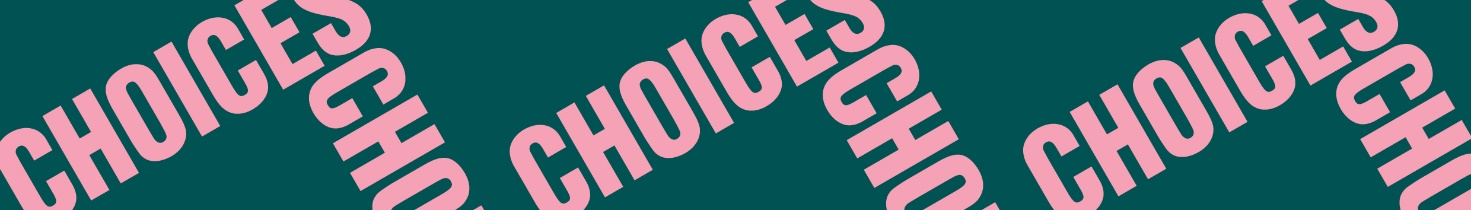 Twisted StoriesYosemiteAnalysis 2: The endingHow do you interpret the ending? Complete the following table, indicating which statements you think are true and which are false. If you are not certain, put a checkmark in the column headed “?”. Remember that you have to find your arguments for your interpretation in the text. Find a partner and discuss how you interpret the ending of the text. The purpose of a plot twist is typically to make the reader think about the deeper meaning of a story. What is the deeper meaning of this story?The short story “Yosemite” ends with …The short story “Yosemite” ends with …The short story “Yosemite” ends with …The short story “Yosemite” ends with … T F?the reader realizing that Irma was a pyromaniac and that this is why Martin has also become a pyromaniac. the reader realizing that Martin starts fires as a way to remember his deceased wife Irma, who loved fires. the reader realizing that Irma has actually never existed. She has only existed in Martin’s mind.the reader realizing that Irma might have been killed by Martin and that she was not as ideal as Martin had sketched in his mind. 